Osoby uprawnione do kontaktowania się z Wykonawcami:- w zakresie procedury zamówień publicznych: 	Agnieszka Horodecka, tel. 571 334 686- w zakresie opisu przedmiotu zamówienia:		Jowita Metryka, tel. 571 334 887ISTOTNE WARUNKIZAMÓWIENIANA USŁUGĘ SPOŁECZNĄ(nie przekraczającą kwot określonych w art. 138g ust. 1 pkt 1 uPzp)świadczenie usług pedagogicznych w jednostkach Zamawiającego:Oddział Dzienny Psychiatryczny dla Dzieci i Młodzieży w ZgorzelcuOddział Psychiatryczny dla Dzieci i Młodzieży w Sieniawce(zgodnie z art. 138o ustawy z dnia 29 stycznia 2004r. Prawo zamówień publicznych)ZAŁĄCZNIKI:Formularz oferty (wypełniony załączyć do oferty)Oświadczenie wykonawcy dotyczące spełnienia warunków udziału w postępowaniu (wypełniony załączyć do oferty)WYKAZ OSÓB – WZÓR (wypełniony załączyć do oferty)4.    Projekt umowy.ZATWIERDZAM							    DYREKTOR	Wielospecjalistycznego Szpitala - Samodzielnego 	Publicznego Zespołu Opieki Zdrowotnejw Zgorzelcu						               Zofia BarczykINSTRUKCJA DLA WYKONAWCÓWNazwa oraz adres Zamawiającego.WIELOSPECJALISTYCZNY SZPITAL - SAMODZIELNY PUBLICZNY ZESPÓŁ OPIEKI ZDROWOTNEJ W ZGORZELCU 59-900 Zgorzelec, ul. Lubańska 11/12województwo dolnośląskie, powiat zgorzeleckiwww.spzoz.zgorzelec.ple-mail: zam.publ@spzoz.zgorzelec.plTryb udzielenia zamówienia oraz informacje ogólne.Postępowanie o udzielenie niniejszego zamówienia prowadzone jest w trybie zamówienia na usługę społeczną o wartości zamówienia nie przekraczającej kwoty określonej w art. 138g ust. 1 pkt. 1 ustawy Prawo zamówień publicznych, na podstawie art. 138o ustawy Prawo zamówień publicznych (tj. Dz. U. z 2019r., poz. 1843 ze zm.), zwanej dalej ustawą, Rozporządzeniem Prezesa Rady Ministrów z dnia 28 grudnia 2017r. w sprawie średniego kursu złotego w stosunku do euro, stanowiącego podstawę przeliczenia wartości zamówień publicznych (Dz. U. z 2017 Nr 2477), Rozporządzeniem Ministra Rozwoju z dnia 26 lipca 2016r. w sprawie rodzaju dokumentów, jakich może żądać Zamawiający od Wykonawcy w postępowaniu o udzielenie zamówienia (Dz. U. z 2016r., poz.1126 ze zmianami).2.1. Każdy Wykonawca może złożyć tylko jedną ofertę na całość zamówienia lub dany pakiet/pakiety w formie pisemnej pod rygorem nieważności. W przypadku złożenia przez Wykonawcę więcej niż jednej oferty na całość zamówienia lub na dany pakiet/pakiety wszystkie oferty tego Wykonawcy zostaną odrzucone przez Zamawiającego.2.2.  Zamawiający dopuszcza składanie ofert częściowych. Liczba pakietów - 7. 2.3. Zamawiający nie dopuszcza składania ofert równoważnych.2.4. Zamawiający nie dopuszcza możliwości składania ofert wariantowych.2.5. Zamawiający nie przewiduje zawarcia umowy ramowej.2.6. Zamawiający nie przewiduje udzielenia zamówienia uzupełniającego, o którym mowa w art. 67 ust. 1 pkt. 7ustawy.2.7.  Zamawiający nie przewiduje aukcji elektronicznej.2.8.  Zamawiający nie dopuszcza możliwości rozliczania się w walutach obcych.2.12. Zamawiający nie przewiduje możliwości udzielania zaliczek na poczet wykonania zamówienia.2.13. Zamawiający nie przewiduje zwrotu kosztów udziału w postępowaniu, za wyjątkiem sytuacji, o której mowa w art. 93 ust. 4 Ustawy.2.14. Zamawiający nie dopuszcza możliwości wykonywania usługi przy udziale Podwykonawców oraz polegania na zasobach osób trzecich.Opis przedmiotu zamówienia.3.1. Przedmiotem zamówienia jest świadczenie usług pedagogicznych w jednostkach Zamawiającego:	1) Oddział Dzienny Psychiatryczny dla Dzieci i Młodzieży w Zgorzelcu – pakiety 3, 4, 5, 7	2) Oddział Psychiatryczny dla Dzieci i Młodzieży w Sieniawce – pakiety 1, 2, 63.2. Kod CPV: CPV 85.00.00.00-9 Usługi w zakresie zdrowia i opieki społecznej3.3. Opis szczegółowy zamówienia - świadczenie usług na podstawie umowy cywilnoprawnej w charakterze pedagoga. W ramach zawartej umowy Wykonawca zobowiązuje się do wykonywania następujących czynności: Komunikacja z pacjentami.Ocena sytuacji zdrowotnej pacjenta.Projektowanie, organizowanie i prowadzenie pracowni terapii zajęciowej.Planowanie i prowadzenie pracy indywidualnej i grupowej.Wykorzystywanie w  pracy z podopiecznymi  metody i formy terapii zajęciowej.Nauka podopiecznych wykonywania prostych i złożonych czynności codziennych.Motywowanie podopiecznych do udziału w terapii indywidualnej i grupowej.Tworzenie klimatu i atmosfery do pracy twórczej w grupie podopiecznych.Dobór pracy według wieku, stanu zdrowia, potrzeb i zainteresowań pacjentów.Organizowanie w ramach terapii imprez towarzyskich, zajęć sportowych, wycieczek. Racjonalne gospodarowanie materiałami i sprzętem używanym w ramach terapii zajęciowej. Korelowanie działań terapeutycznych z działaniami leczniczo-rehabilitacyjnymi. Udzielanie pierwszej pomocy.Prowadzenie dokumentacji terapeutycznej.Współpracowanie z członkami zespołu terapeutycznego i rehabilitacyjnego w zakresie planowania i realizowania terapii zajęciowej.Korzystanie z różnych źródeł informacji w celu doskonalenia umiejętności zawodowych.Wykonywanie innych czynności zleconych przez przełożonego, wiążących się z wykonywaną pracą a nie ujętych w wymienionych obowiązkach. 3.4. Projekt umowy stanowi załącznik do IWZ – Nr 4 do IWZ.4. Termin i sposób wykonania zamówienia:4.1. Zamówienie należy realizować w okresie 9 miesięcy od daty zawarcia umowy z zastrzeżeniem, iż pakiet nr 6 nie wcześniej niż od 01.12.2020r. oraz pakiet nr 7 nie wcześniej niż 01.01.2021r. 4.2. Wykonawca będzie świadczył usługę w dwóch jednostkach organizacyjnych Zamawiającego: 1) Oddział Dzienny Psychiatryczny dla Dzieci i Młodzieży w Zgorzelcu – 59-900 Zgorzelec, ul. Warszawska 30,2) Oddział Psychiatryczny dla Dzieci i Młodzieży w Sieniawce – 59-921 Sieniawka, ul. Rolnicza 25.4.3. Za wykonanie czynności przewidzianych w umowie Wykonawca otrzymuje wypłatę wynagrodzenia na podstawie przedstawionego rachunku, co najmniej raz w miesiącu w terminie 10 dni od daty złożenia kompletnych dokumentów.Warunki udziału w postępowaniu5.1. O udzielenie zamówienia mogą ubiegać się Wykonawcy, którzy:5.1.1. spełniają warunki udziału w postępowaniu – dot. zdolności technicznej lub zawodowej – tj. Wykonawca w każdym z pakietów od 1 do 7 wykaże dysponowanie osobami skierowanymi do realizacji zamówienia publicznego, tj. min. 1 osobą Pedagogiem posiadającym co najmniej a) ukończone studia wyższe magisterskie na kierunku pedagogika lub pedagogika specjalna, wraz z podaniem informacji na temat ich kwalifikacji zawodowych, uprawnień, doświadczenia i wykształcenia niezbędnych do wykonania zamówienia publicznego, a także zakresu wykonywanych przez nie czynności.Wykaz oświadczeń lub dokumentów, potwierdzających spełnienie warunków udziału w postępowaniu W celu potwierdzenia spełniania warunków udziału w postępowaniu Wykonawca składa:6.1.1. Wykaz osób, skierowanych przez Wykonawcę do realizacji zamówienia publicznego, w szczególności odpowiedzialnych za świadczenie usług wraz z informacjami na temat ich kwalifikacji zawodowych, uprawnień, doświadczenia i wykształcenia niezbędnych do wykonania zamówienia publicznego, a także zakresu wykonywanych przez nie czynności oraz informacją o podstawie do dysponowania tymi osobami (zgodnie z punktem 5.1.1) – wypełniony zgodnie ze wzorem 3 do IWZJeżeli jest to niezbędne do zapewnienia odpowiedniego przebiegu postępowania o udzielenie zamówienia, zamawiający może na każdym etapie postępowania wezwać wykonawców do złożenia wszystkich lub niektórych oświadczeń lub dokumentów potwierdzających, że spełniają warunki udziału w postępowaniu, a jeżeli zachodzą uzasadnione podstawy do uznania, że złożone uprzednio oświadczenia lub dokumenty nie są już aktualne, do złożenia aktualnych oświadczeń lub dokumentów.Dokumenty lub oświadczenia, o których mowa w Rozdziale 7 SIWZ, składane są w oryginale lub kopii poświadczonej za zgodność z oryginałem lub w oryginale w postaci dokumentu elektronicznego lub w elektronicznej kopii dokumentu lub oświadczenia poświadczonego za zgodność z oryginałem.Poświadczenia za zgodność z oryginałem dokonuje Wykonawca. Poświadczenie za zgodność z oryginałem dokumentów lub oświadczeń następuje przez opatrzenie kopii dokumentu lub kopii oświadczenia, sporządzonych w postaci papierowej, własnoręcznym podpisem. Natomiast w przypadku elektronicznej kopii dokumentu lub oświadczenia, poświadczenia za zgodność z oryginałem dokumentów lub oświadczeń, następuje przy użyciu kwalifikowanego podpisu elektronicznego.Dokumenty lub oświadczenia, sporządzone w języku obcym są składane wraz z tłumaczeniem na język polski.Zamawiający zastrzega możliwość wezwania do uzupełnienia brakujących załączników do złożonej oferty. Powyższe nie dotyczy formularza oferty.  7. Informacje o sposobie porozumiewania się Zamawiającego z Wykonawcą oraz przekazywania oświadczeń lub dokumentów, a także wskazanie osób uprawnionych do porozumiewania się z Wykonawcami. 7.1. Komunikacja między Zamawiającym a Wykonawcami, w tym m.in. wszelkie oświadczenia, wnioski, zawiadomienia oraz informacje, odbywa się za pomocą poczty elektronicznej przy użyciu środków komunikacji elektronicznej w rozumieniu ustawy z dnia 18 lipca 2002r. o świadczeniu usług drogą elektroniczną lub za pośrednictwem operatora pocztowego w rozumieniu ustawy z dnia 23 listopada 2012r. Prawo pocztowe lub osobiście lub za pośrednictwem posłańca. Adres poczty elektronicznej do komunikacji: zam.publ@spzoz.zgorzelec.pl (nie dotyczy złożenia oferty). We wszelkiej korespondencji związanej z niniejszym postępowaniem Zamawiający i Wykonawcy posługują się numerem znaku sprawy.7.2. Sposób sporządzania dokumentów elektronicznych, oświadczeń lub elektronicznych kopii dokumentów lub oświadczeń musi być zgodny z wymaganiami określonymi w Rozporządzeniu Prezesa Rady Ministrów z dnia 27 czerwca 2017r. w sprawie użycia środków komunikacji elektronicznej w postępowaniu o udzielenie zamówienia publicznego oraz udostępnienia i przechowywania dokumentów elektronicznych oraz Rozporządzenia Ministra Rozwoju z dnia 26 lipca 2016r. w sprawie rodzajów dokumentów, jakich może żądać zamawiający od wykonawcy w postępowaniu o udzielenie zamówienia.7.3. Oświadczeniem woli wyrażonym w postaci elektronicznej jest złożenie innej osobie z chwilą, gdy wprowadzono je do środka komunikacji elektronicznej w taki sposób, żeby osoba ta mogła zapoznać się z jego treścią (nie dotyczy złożenia oferty).7.4.  Postępowanie w sprawie zamówienia publicznego prowadzone jest w języku polskim. Dokumenty złożone w języku obcym są składane wraz z tłumaczeniem na język polski.7.5. Zamawiający nie udziela żadnych ustnych i telefonicznych informacji, wyjaśnień czy odpowiedzi na kierowane zapytania. 7.6. Wykonawca może zwracać się do Zamawiającego o wyjaśnienia treści Istotnych Warunków Zamówienia.7.7. Zamawiający udzieli odpowiedzi niezwłocznie, jednak nie później niż na 2 dni przed upływem terminu składania ofert, pod warunkiem, że wniosek (zapytanie) o wyjaśnienie treści Istotnych Warunków Zamówienia wpłynie do siedziby Zamawiającego nie później niż do końca dnia, w którym upływa połowa wyznaczonego terminu składania ofert.7.8. Jeżeli wniosek (zapytanie) o wyjaśnienie treści IWZ wpłynie do siedziby Zamawiającego, po upływie terminu składania wniosku (zapytania), o którym mowa w pkt. 7.7. lub będzie dotyczył udzielonych wyjaśnień, Zamawiający może udzielić wyjaśnień albo pozostawić wniosek (pytanie) bez rozpatrzenia.7.9. Przedłużenie terminu składania ofert nie wpływa na bieg terminu składania wniosku (zapytań), o których mowa powyżej.7.10. Treść zapytań wraz z wyjaśnieniami (odpowiedziami) Zamawiający umieszcza na swojej stronie internetowej. 7.11. W przypadku dokonywania zmiany treści ogłoszenia o zamówieniu, Zamawiający przedłuża termin składania ofert o czas niezbędny do wprowadzenia zmian w ofertach, jeżeli jest to konieczne.7.12. W uzasadnionych przypadkach Zamawiający może przed upływem terminu składania ofert zmienić treść IWZ. Dokonaną zmianę IWZ Zamawiający udostępnia na stronie internetowej.7.13. Adres Zamawiającego do korespondencji listownej: Wielospecjalistyczny Szpital – Samodzielny Publiczny Zespół Opieki Zdrowotnej w ZgorzelcuDział Zamówień Publicznych i Zaopatrzenia ul. Lubańska 11-12, 59-900 Zgorzelec7.14. Osoby uprawnione do kontaktowania się z Wykonawcami:  - w zakresie procedury zamówień publicznych: Agnieszka Horodecka - Kierownik Działu Zamówień Publicznych i Zaopatrzenia, tel. 571 334 686- w zakresie opisu przedmiotu zamówienia: Jowita Metryka – specjalista w Dziale Służb Pracowniczych, tel. 571 334 8878. Termin związania ofertą.8.1. Termin związania ofertą wynosi 30 dni kalendarzowych licząc od upływu terminu składania ofert.8.2. Wykonawca samodzielnie lub na wniosek Zamawiającego może przedłużyć termin związania ofertą, z tym, że Zamawiający może tylko raz, co najmniej na 3 dni przed upływem terminu związania ofertą, zwrócić się do Wykonawców o wyrażenie zgody na przedłużenie tego terminu o oznaczony okres, nie dłuższy jednak niż 60 dni.8.3. Oferta wykonawcy, który nie zgodzi się na przedłużenie okresu związania ofertą zostanie odrzucona na podstawie art. 89 ust. 1 pkt. 7a uPzp.9. Opis sposobu przygotowania ofert:9.1. Wykonawca sporządza ofertę zgodnie z Istotnymi Warunkami Zamówienia.9.2. Wykonawca ponosi wszelkie koszty związane z przygotowaniem i złożeniem oferty.9.3. Zamawiający nie dopuszcza dokonywania w treści załączonych wzorów dokumentów jakichkolwiek zmian,  bez zgody Zamawiającego.9.4. Oferta musi być podpisana przez osoby upełnomocnione do reprezentowania Wykonawcy i zaciągania w jego imieniu zobowiązań finansowych, w wysokości odpowiadającej cenie oferty. Oznacza to, jeżeli z dokumentu określającego status prawny Wykonawcy lub pełnomocnictwa wynika, iż do reprezentowania Wykonawcy upoważnionych jest łącznie kilka osób, dokumenty wchodzące w skład oferty muszą być podpisane przez wszystkie te osoby.9.5. Pełnomocnictwo osób podpisujących ofertę do reprezentowania Wykonawcy, zaciągania w jego imieniu zobowiązań finansowych w wysokości odpowiadającej cenie oferty oraz podpisania oferty musi bezpośrednio wynikać z dokumentów dołączonych do oferty. Oznacza to, że jeżeli pełnomocnictwo takie nie wynika wprost z dokumentu stwierdzającego status prawny Wykonawcy (odpis z właściwego rejestru lub zaświadczenie o wpisie do ewidencji działalności gospodarczej lub umowa spółki cywilnej w przypadku spółek cywilnych), to do oferty należy dołączyć oryginał lub notarialnie potwierdzony odpis takiego pełnomocnictwa, wystawionego do reprezentowania Wykonawcy przez osoby do tego upełnomocnione. 9.6. Zamawiający może żądać przedstawienia oryginału lub notarialnie poświadczonej kopii dokumentu, gdy złożona przez Wykonawcę kopia dokumentu jest nieczytelna lub budzi wątpliwości, co do jej prawdziwości.9.7. Forma oferty:9.7.1. oferta sporządzona zostanie czytelnie w języku polskim, 9.7.2.  oferta oraz oświadczenie, o którym mowa w art. 25a ustawy PZP, sporządza się pod rygorem nieważności w postaci papierowej i opatruje się własnoręcznym podpisem oraz składa się za pośrednictwem operatora pocztowego w rozumieniu ustawy z dnia 23 listopada 2012r Prawo pocztowe (Dz. U. z 2017r. poz. 1481 oraz z 2018r. poz. 106, 138, 650 i 1118) osobiście lub za pośrednictwem posłańca. Zamawiający nie dopuszcza możliwości złożenia oferty w tym oświadczenia, o którym mowa w art. 25a ustawy PZP w formie elektronicznej z zachowaniem formy pisemnej pod rygorem nieważności. Zamawiający nie dopuszcza składania ofert drogą elektroniczną lub faksem,9.7.3. oferta napisana będzie na komputerze lub w inny trwały sposób oraz podpisana przez osobę (-y) uprawnioną (-e) na podstawie odrębnych przepisów do składania oświadczeń woli – reprezentowania na zewnątrz wraz pieczątką (-ami) imienną (-ymi),9.7.4. Wszystkie miejsca oferty, na których zostaną dokonane poprawki lub korekty błędów, muszą być parafowane przy miejscu naniesienia tych poprawek (korekt) przez osoby podpisujące ofertę. W przypadku podpisu nieczytelnego należy podpis opatrzyć pieczęcią imienną.9.7.5. Wszelkie dokumenty i oświadczenia w językach obcych należy złożyć wraz z tłumaczeniem na język polski, poświadczonym przez Wykonawcę.9.7.6. Dla uznania ważności oferta musi zawierać wszystkie wymagane w SIWZ aktualne dokumenty – oryginały lub czytelne kopie, poświadczone za zgodność z oryginałem zgodnie z zasadami opisanymi w SIWZ. Podpis (-y) nieczytelne należy opatrzyć imienną pieczęcią. Poświadczenie za zgodność z oryginałem dokonywane jest przez osobę (-y) uprawnioną (-e) do reprezentowania firmy na zewnątrz. 9.7.7. Kopia dokumentu wymaga zapisu „za zgodność z oryginałem”.9.8. Zawartość oferty. Złożona oferta musi zawierać:9.8.1.  wypełniony załącznik nr 1 do IWZ – Formularz oferty,9.8.2   wypełniony załącznik nr 2 do IWZ – oświadczenie o spełnieniu warunków udziału w postępowaniu.9.8.3. wypełniony załącznik nr 3 do IWZ – Wykaz osób, skierowanych przez Wykonawcę do realizacji zamówienia publicznego, w szczególności odpowiedzialnych za świadczenie usług wraz z informacjami na temat ich kwalifikacji zawodowych, uprawnień, doświadczenia i wykształcenia niezbędnych do wykonania zamówienia publicznego, a także zakresu wykonywanych przez nie czynności (zgodnie z punktem 5.1.1 IWZ)9.8.4. pełnomocnictwa – jeżeli niezbędne – vide pkt. 9.4. – 9.5. SIWZ.9.9. Wykonawcy proszeni są o spięcie dokumentów w sposób trwały oraz ponumerowanie kolejno zapisanych stron.9.10. Wykonawca może, przed upływem terminu do składania ofert zmienić lub wycofać złożoną ofertę.9.10.1. powiadomienie o wprowadzeniu zmian lub wycofaniu oferty winno zostać złożone w sposób i formie przewidzianej dla oferty z tym, że koperta powinna być dodatkowo oznaczona dopiskiem „zmiana” lub „wycofanie”,9.10.2. Koperta oznaczone jako „ZMIANA OFERTY”- będzie otwarta w pierwszej kolejności.9.10.3. W przypadku informacji o WYCOFANIU OFERTY - koperta z ofertą nie będzie otwierana i zostanie zwrócona Wykonawcy.9.11. Zamawiający informuje, iż zgodnie z art. 96 ust. 3 Ustawy protokół wraz załącznikami (oferty, opinie biegłych, oświadczenia, zawiadomienia, wnioski i inne dokumenty oraz informacje składane przez Zamawiającego i Wykonawców oraz umowa w sprawie zamówienia publicznego) są jawne. Załączniki do protokołu udostępnia się po dokonaniu wyboru najkorzystniejszej oferty lub unieważnieniu postępowania z tym, że oferty są jawne od chwili ich otwarcia.	Po otwarciu ofert, na wniosek zainteresowanego, zamawiający udostępni, przed zakończeniem postępowania, dokumenty podlegające udostępnieniu.9.12. Wykonawca nie może zastrzec informacji, o których mowa w art. 86 ust. 4 Ustawy, tj. m.in.: nazwy i adresy, informacji dotyczących ceny, terminu wykonania zamówienia, okresu gwarancji, warunków płatności.9.13. Ujawnienie dokumentów odbywać się będzie wg poniższych zasad:9.13.1. osoba zainteresowana winna złożyć pisemny wniosek do Zamawiającego o udostępnienie dokumentów w sprawie postępowania przetargowego,9.13.2.  po rozpatrzeniu wniosku Zamawiający określi termin, miejsce, sposób i zakres udostępnienia dokumentów.9.14. Ofertę należy złożyć w taki sposób, aby zapewniona była jej nienaruszalność, a także nie budziło to żadnych wątpliwości co do możliwości jej wcześniejszego otwarcia lub ujawnienia treści oferty przez osoby nieupoważnione.    Kopertę należy zaadresować podając: dane adresowe WYKONAWCY oraz Zamawiającego:Wielospecjalistyczny Szpital – Samodzielny Publiczny Zespół Opieki Zdrowotnej w ZgorzelcuDział Zamówień Publicznych i ZaopatrzeniaRadosław Jabłoński/Aneta Mrygoń/Agnieszka Horodecka/Katarzyna Jagiełło59-900 Zgorzelec, ul. Lubańska 11/12OFERTA USŁUGI PEDAGOGICZNE – 30/ZP/2020NIE OTWIERAĆ PRZED TERMINEM OTWARCIA OFERT9.15. Konsekwencje złożenia oferty niezgodnie z w/w opisem ponosi Wykonawca.10. Miejsce oraz termin składania i otwarcia ofert. 10.1. Oferty należy złożyć w siedzibie Zamawiającego: Dziale Zamówień Publicznych i Zaopatrzenia – 
I piętro budynku administracji WS- SPZOZ w Zgorzelcu przy ul. Lubańskiej 11-12, pokój
 nr 13-14. w terminie do dnia 28.09.2020r. do godz. 9:00.Osoby upoważnione do odbioru ofert: Radosław Jabłoński/Aneta Mrygoń/Agnieszka Horodecka/Katarzyna Jagiełło10.2. Złożenie oferty w miejscu innym, niż wyżej opisane może skutkować nie dotarciem oferty do komisji przetargowej w terminie wyznaczonym na składanie ofert z winy Wykonawcy. Oferta taka, jako złożona po terminie, nie będzie brała udziału w niniejszym postępowaniu przetargowym.10.3. Zamawiający niezwłocznie zawiadamia Wykonawcę o złożeniu oferty po terminie. Oferta złożona po terminie zostanie zwrócona Wykonawcy bez otwierania, po upływie terminu przewidzianego na wniesienie odwołania.10.4. Otwarcie ofert nastąpi dnia 28.09.2020r. o godz. 9:30, adres jw. Otwarcie ofert jest jawne.10.5. Bezpośrednio przed otwarciem ofert Zamawiający poda kwotę, jaką zamierza przeznaczyć na sfinansowanie zamówienia.10.6. Podczas otwarcia ofert Zamawiający poda nazwy (firmy) oraz adresy Wykonawców, a także informacje dotyczące ceny, okresu doświadczenia w latach, (terminu wykonania zamówienia, okresu gwarancji i warunków płatności zawartych w ofertach – jeżeli dotyczy).10.7. Niezwłocznie po otwarciu ofert Zamawiający zamieszcza na stronie internetowej informacje dotyczące:10.7.1. kwoty, jaką zamierza przeznaczyć na sfinansowanie zamówienia;10.7.2. firm oraz adresów Wykonawców, którzy złożyli oferty w terminie;10.7.3. ceny, okresu doświadczenia w latach, (terminu wykonania zamówienia, okresu gwarancji i warunków płatności zawartych w ofertach – jeżeli dotyczy).11.   Opis sposobu obliczenia ceny. 11.1. Oferowana przez Wykonawcę cena oferty to cena brutto. 11.2. Przez cenę należy rozumieć wartość wyrażoną w jednostkach pieniężnych, którą Zamawiający będzie obowiązany zapłacić. Wykonawca składający ofertę jest obowiązany uwzględnić w cenie podatek od towarów i usług oraz podatek akcyzowy, jeżeli na podstawie odrębnych przepisów sprzedaż usługi podlega obciążeniu podatkiem od towarów i usług lub podatkiem akcyzowym. Cena podana w ofercie powinna zawierać wszelkiego rodzaju opłaty i koszty związane z usługą: wartość oferowanej usługi wraz z innymi kosztami po stronie Wykonawcy. Ceną oferty jest więc cena brutto, czyli całkowita wartość, jaką Zamawiający zapłaci za realizację umowy.11.4. Zaokrąglenia cen w złotych w Formularzu oferty (załącznik nr 1 do IWZ) należy dokonać do dwóch miejsc po przecinku według zasady, że trzecia cyfra po przecinku od 5 w górę powoduje zaokrąglenie drugiej cyfry po przecinku w górę o 1. Jeżeli trzecia cyfra po przecinku jest niższa od 5, to druga cyfra po przecinku nie ulega zmianie. 11.5. Wykonawca zobowiązany jest do zdobycia wszelkich informacji, które mogą być konieczne do wykonania prawidłowej wyceny przedmiotu zamówienia, gdyż wyklucza się możliwość roszczeń Wykonawcy, związanych z błędem skalkulowania ceny lub pominięciem w wycenie elementów niezbędnych do wykonania zamówienia.12. Opis kryteriów, którymi Zamawiający będzie się kierował przy wyborze oferty, znaczenie kryteriów, sposób oceny ofert. 12.1. Ocena ofert nieodrzuconych zostanie dokonana wg niżej opisanych zasad.12.2. Przy wyborze oferty najkorzystniejszej Zamawiający będzie się kierował następującymi kryteriami z przypisaną odpowiednio do nich wagą: 1)  Oferowana cena brutto ofert: 60%.W ramach tego kryterium istnieje możliwość uzyskania max. 60 punktów. Sposób wyliczenia uzyskanych punktów, wg następującego wzoru:                                                 wartość brutto oferty o najniższej cenieilość pkt. za cenę oferty = __________________________________ X 60                                                      wartość brutto oferty badanej W kryterium cena – oferta otrzyma zaokrągloną do dwóch miejsc po przecinku ilość punktów (zaokrąglenie zgodnie z zasadami matematyki)2) Oferowane doświadczenie zawodowe w charakterze pedagoga lub pomocy pedagoga lub terapeuty zajęciowego: 40%.Zamawiający dokona oceny 1 osoby, której doświadczenie zostanie wpisane w formularzu oferty – Załącznik nr 1 do IWZ oraz jednocześnie będzie to osoba wykazana w wykazie osób które skierowane będą do realizacji zamówienia – na Załączniku nr 3 do IWZ.W przypadku wpisania więcej niż 1 osoby Zamawiający dokona oceny każdego z osób wskazanych i punkty przyzna za osobę z najmniejszym doświadczeniem.W ramach tego kryterium istnieje możliwość uzyskania max. 40 punktówMniej niż 12 miesięcy doświadczenia zawodowego Wykonawcy (tj. od 0 do 12 miesięcy doświadczenia zawodowego) – 0 punktówPowyżej 12 miesięcy do 24 miesięcy doświadczenia zawodowego Wykonawcy – 20 punktówPowyżej 24 miesięcy doświadczenia zawodowego Wykonawcy – 40 punktówW przypadku braku wpisania doświadczenia zawodowego w Formularzu oferty (załącznik nr 1 do IWZ) Wykonawca automatycznie będzie miał przypisane 0 lat doświadczenia i 0 punktów. 12.3. Za ofertę najkorzystniejszą uznana zostanie oferta, która w sumie uzyska największą ilość punktów. Przy dokonywaniu wyboru oferty Zamawiający stosował będzie wyłącznie kryteria określone w niniejszej SIWZ.12.4. W celu wyłonienia najkorzystniejszej oferty w świetle kryterium ceny, Zamawiający do porównania ofert będzie brał pod uwagę cenę brutto.12.5.  W toku oceny ofert Zamawiający może żądać od Wykonawcy pisemnych wyjaśnień dotyczących treści złożonej oferty.12.6. Zamawiający udzieli zamówienia Wykonawcy, którego oferta odpowiada wszystkim wymaganiom przedstawionym w ustawie Prawo zamówień publicznych oraz SIWZ i została oceniona jako najkorzystniejsza w oparciu o podane kryteria wyboru.Informacje o formalnościach, jakie powinny zostać dopełnione po wyborze oferty w celu zawarcia umowy w sprawie zamówienia publicznego. 13.1. Niezwłocznie po wyborze najkorzystniejszej oferty Zamawiający zawiadomi wszystkich Wykonawców, którzy złożyli oferty o: wyborze najkorzystniejszej oferty, podając nazwę albo imię i nazwisko, siedzibę albo miejsce zamieszkania i adres, jeżeli jest miejscem wykonywania działalności Wykonawcy, którego ofertę wybrano, oraz nazwy albo imiona i nazwiska, siedziby albo miejsca zamieszkania i adresy, jeżeli są miejscami wykonywania działalności Wykonawców, którzy złożyli oferty, a także punktację przyznaną ofertą w każdym kryterium oceny ofert i łączną punktację,Wykonawcach, których oferty zostały odrzucone, powodach odrzucenia oferty, ewentualnym unieważnieniu postępowania,- podając uzasadnienie. 13.3. Niezwłocznie po wyborze najkorzystniejszej oferty Zamawiający zamieszcza informacje, o której mowa w pkt. 13.1. na stronie internetowej.14. Istotne dla stron postanowienia, które zostaną wprowadzone do treści zawieranej umowy w sprawie zamówienia publicznego, ogólne warunki umowy albo wzór umowy, jeżeli Zamawiający wymaga od Wykonawcy, aby zawarł z nim umowę w sprawie zamówienia publicznego na takich warunkach. 14.1. Umowa zostanie zawarta na warunkach zawartych w projekcie umowy, która stanowi załącznik nr 4 do IWZ.14.2. Zamawiający po dokonaniu wyboru najkorzystniejszej oferty, a przed podpisaniem umowy wymagać będzie przedłożenia dokumentów potwierdzających spełnienie warunków udziału w niniejszym postępowaniu.15. Pouczenie o środkach ochrony prawnej przysługujących Wykonawcy w toku postępowania o udzielenie zamówienia. 15.1. Środki ochrony prawnej przysługują zgodnie z Działem VI Prawo zamówień publicznych ustawy z dnia 29 stycznia 2004r. Prawo zamówień publicznych.16. Ochrona danych osobowych16.1. Obowiązek informacyjny po stronie Zamawiającego dotyczący danych osobowych wykonawców: Zamawiający wypełniając obowiązki związane z realizacją praw osób fizycznych w związku z przetwarzaniem danych osobowych zgodnie z art. 13 ust. 1 i 2 rozporządzenia Parlamentu Europejskiego i Rady (UE) 2016/679 z dnia 27 kwietnia 2016 r. w sprawie ochrony osób fizycznych w związku z przetwarzaniem danych osobowych i w sprawie swobodnego przepływu takich danych oraz uchylenia dyrektywy 95/46/WE (ogólne rozporządzenie o ochronie danych) (Dz. Urz. UE L 119 z 04.05.2016, str. 1), dalej „RODO”, informuje, że: 16.1.1. administratorem Pani/Pana danych osobowych jest Wielospecjalistyczny Szpital – Samodzielny Publiczny Zespół Opieki Zdrowotnej w Zgorzelcu ul. Lubańska 11-12, 59-900 Zgorzelec tel. 571334858, e-mail zam.publ@spzoz.zgorzelec.pl;16.1.2. inspektorem ochrony danych osobowych w Wielospecjalistycznym Szpitalu – Samodzielnym Publicznym Zespole Opieki Zdrowotnej w Zgorzelcu jest Pani: Anna Krókow, tel. 571334972, e-mail iod@spzoz.zgorzelec.pl;   16.1.3. Pani/Pana dane osobowe przetwarzane będą na podstawie art. 6 ust. 1 lit. cRODO w celu związanym z postępowaniem o udzielenie zamówienia publicznego pn.: świadczenie usług pedagogicznych w jednostkach Zamawiającego: 1) Oddział Dzienny Psychiatryczny dla Dzieci i Młodzieży w Zgorzelcu, 2) Oddział Psychiatryczny dla Dzieci i Młodzieży w Sieniawce, Znak sprawy 30/ZP/2020, prowadzonego w trybie w trybie art. 39 (i nast.) ustawy z dnia 29 stycznia 2004 r. Prawo zamówień publicznych (Dz. U. z 2018r. poz. 1986 t.j. z późn. zm.),16.1.4. odbiorcami Pani/Pana danych osobowych będą osoby lub podmioty, którym udostępniona zostanie dokumentacja postępowania w oparciu o art. 8 oraz art. 96 ust. 3 ustawy z dnia 29 stycznia 2004 r. – Prawo zamówień publicznych (Dz. U. z 2018 r. poz. 1986 t.j. z późn. zm.), dalej „ustawa Pzp”;  16.1.5. Pani/Pana dane osobowe będą przechowywane, zgodnie z art. 97 ust. 1 ustawy Pzp, przez okres 4 lat od dnia zakończenia postępowania o udzielenie zamówienia, a jeżeli czas trwania umowy przekracza 4 lata, okres przechowywania obejmuje cały czas trwania umowy;16.1.6. obowiązek podania przez Panią/Pana danych osobowych bezpośrednio Pani/Pana dotyczących jest wymogiem ustawowym określonym w przepisach ustawy Pzp, związanym z udziałem w postępowaniu o udzielenie zamówienia publicznego; konsekwencje niepodania określonych danych wynikają z ustawy Pzp;  16.1.7. w odniesieniu do Pani/Pana danych osobowych decyzje nie będą podejmowane w sposób zautomatyzowany, stosownie do art. 22 RODO;16.1.8.  posiada Pani/Pan:na podstawie art. 15 RODO prawo dostępu do danych osobowych Pani/Pana dotyczących;na podstawie art. 16 RODO prawo do sprostowania Pani/Pana danych osobowych * ;na podstawie art. 18 RODO prawo żądania od administratora ograniczenia przetwarzania danych osobowych z zastrzeżeniem przypadków, o których mowa w art. 18 ust. 2 RODO ** ;  prawo do wniesienia skargi do Prezesa Urzędu Ochrony Danych Osobowych, gdy uzna Pani/Pan, że przetwarzanie danych osobowych Pani/Pana dotyczących narusza przepisy RODO;16.1.9.  nie przysługuje Pani/Panu:w związku z art. 17 ust. 3 lit. b, d lub e RODO prawo do usunięcia danych osobowych;prawo do przenoszenia danych osobowych, o którym mowa w art. 20 RODO;na podstawie art. 21 RODO prawo sprzeciwu, wobec przetwarzania danych osobowych, gdyż podstawą prawną przetwarzania Pani/Pana danych osobowych jest art. 6 ust. 1 lit. c RODO. 16.2. Obowiązek informacyjny po stronie zamawiającego dotyczący danych osób trzecich (pozyskanych przez Wykonawców i przekazanych Zamawiającemu – na podst. art. 14 RODO): 16.2.1 Wykonawca ubiegając się o udzielenie zamówienia publicznego jest zobowiązany do wypełnienia ws22zystkich obowiązków formalno-prawnych związanych z udziałem w postępowaniu. Do obowiązków tych należą m.in. obowiązki wynikające z RODO, w szczególności obowiązek informacyjny przewidziany w art. 13 RODO względem osób fizycznych, których dane osobowe dotyczą i od których dane te wykonawca bezpośrednio pozyskał. Jednakże obowiązek informacyjny wynikający z art. 13 RODO nie będzie miał zastosowania, gdy i w zakresie, w jakim osoba fizyczna, której dane dotyczą, dysponuje już tymi informacjami (vide: art. 13 ust. 4).16.2.2. Ponadto wykonawca będzie musiał wypełnić obowiązek informacyjny wynikający z art. 14 RODO względem osób fizycznych, których dane przekazuje zamawiającemu i których dane pośrednio pozyskał, chyba że ma zastosowanie co najmniej jedno z wyłączeń, o których mowa w art. 14 ust. 5 RODO.16.2.3. Dla uzyskania przez Zamawiającego potwierdzenia, że osoby, których dane osobowe są przekazywane Zamawiającemu, dysponują już wskazanymi informacjami, jak również w celu właściwego zabezpieczenia i ochrony danych tych osób, z których Wykonawca będzie korzystał, przekazanych przez wykonawcę w ofercie celem uzyskania danego zamówienia publicznego, Wykonawca zobowiązany jest do przedłożenia oświadczenia dotyczącego pozyskania przez wykonawcę danych osobowych od osób trzecich dla konkretnego postępowania o udzielenie zamówienia publicznego. Wzór oświadczenia widnieje w Załączniku nr 1 do SIWZ (pkt. 11 Załącznika).* skorzystanie z prawa do sprostowania nie może skutkować zmianą wyniku postępowania o udzielenie zamówienia publicznego ani zmianą postanowień umowy w zakresie niezgodnym z ustawą PZP oraz nie może naruszać integralności protokołu oraz jego załączników.** prawo do ograniczenia przetwarzania nie ma zastosowania w odniesieniu do przechowywania, w celu zapewnienia korzystania ze środków ochrony prawnej lub w celu ochrony praw innej osoby fizycznej lub prawnej, lub z uwagi na ważne względy interesu publicznego Unii Europejskiej lub państwa członkowskiego.SIWZ opracowała:Agnieszka Horodecka - w zakresie zamówień publicznych – Kierownik Działu Zamówień Publicznych i Zaopatrzenia, tel. 571 334 686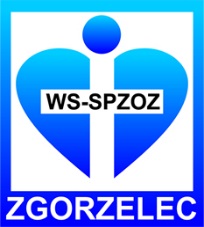 Wielospecjalistyczny Szpital - Samodzielny Publiczny 
Zespół Opieki Zdrowotnej w Zgorzelcu
Dział Zamówień Publicznych i Zaopatrzenia  ul. Lubańska 11-12, 59-900 Zgorzelec 
NIP: 615-17-06-942, REGON: 231161448 
tel. 571 334 686www.spzoz.zgorzelec.plMisja Szpitala: „Bezpieczeństwo przez rozwój”